Want to make a difference to lives of vulnerable adults in your community?Become a Trustee at Onside and you can.Who can become a Trustee?We want our Trustees to represent a wide range of backgrounds and experience. Above all, we are looking for people who have a passion for what Onside represents: equality and inclusion for adults in our community. You don’t need any special qualifications, just a commitment to what we do. All Trustees must be over the age of 18.What does a Trustee do?For the formal details about the general role of being a charity Trustee you should refer to the Charity Commission website https://www.gov.uk/topic/running-charity/trustee-role-board or the https://www.ncvo.org.uk/ . In every day terms Onside’s Trustees sit on a Board which is the governing body of the organisation, rather like a Board of Directors. Trustees are the people responsible for ensuring that Onside has a clear strategy and remains true to its aims and objectives and that it complies with all necessary rules and legal obligations.Onside’s Trustees are a vital part of its volunteer base and work closely with each other and with the management and staff teams as well as volunteers. Trustees are, and should be, involved and knowledgeable about all the varied work that Onside does.Onside is a Company Limited by Guarantee which means that the financial liability of any Trustee is limited to £1 so there is no need to worry about any personal financial risk.All Trustees’ details are logged with Companies House and the Charity Commission.How much time will it take?The Trustee Board meets roughly every 6 weeks throughout the year and those meetings are arranged to suit the commitments of Trustees. The meetings usually last all morning until just after lunch.  We are always sympathetic to people’s own circumstances and there will obviously be occasions when Trustees have to miss meetings. Our rules currently state that Trustees must not miss six consecutive months of meetings without the permission of the Board.It is important for the smooth running of the Board its members prepare for, attend and contribute to its meetings and we would expect that all Trustees would be prepared for that degree of commitment. Outside the formal meetings, Trustees undertake ad hoc pieces of work to support the organisation and, on occasions, sub-committees or working parties will be set up to work on particular issues. We always try to make sure that the work load is shared between Board members so that the commitment is shared evenly.Onside also holds a number of fundraising events throughout the year and it’s hoped that all Trustees will be able to attend and contribute to some of these.Why do it?We are biased! But we firmly believe that the work that Onside does is crucial in our communities. If you have skills and experience to offer, or would like to further develop your current skills and have some time and energy to spare, then we would very warmly invite you to consider becoming a Trustee at Onside.Why I decided to become an Onside Trustee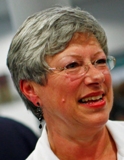 Want to join us?If you are interested in talking to us about becoming a Trustee with Onside then please get in touch, we would love to hear from you.Contact our office on 01905-27525 and we will arrange for someone to give you a call to discuss it further.